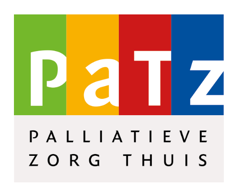 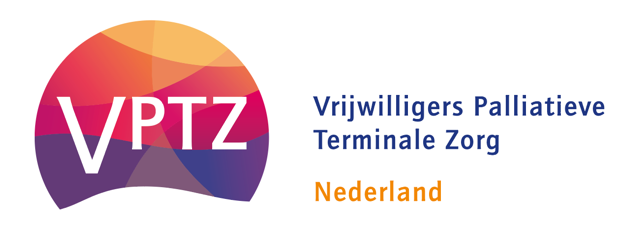 Werkafspraken vrijwilligersVoorbeeld: Werkafspraken voor het inzetten van vrijwilligers van de VPTZ bij de client thuis.Heldere verwijsroute en voorwaardenVanaf welk moment in het ziekteproces kan je een vrijwilliger inschakelen en hoe vaak?Hoe kan een client aangemeld worden bv via e-mailadres, telefonisch?Welke informatie heeft de coördinator van de VPTZ nodig?Hoe kan je aan de client uitleggen wat de vrijwilliger komt doen?Wil je een terugkoppeling na een verwijzing? Zo ja, wanneer en hoe? Wat vind je belangrijk aangaande terugkoppeling na een verwijzing? bv altijd een terugkoppeling gewenst of alleen in bijzondere gevallen?Wanneer is de coördinator bereikbaar en de vrijwilliger beschikbaar? Hoe snel kan een vrijwilliger ingezet worden?Wanneer is de coördinator of vervanger bereikbaar?Welke afspraken willen jullie maken over beschikbaarheid van de vrijwilliger, ook inzetbaar in de avond/nacht en het weekend?SamenwerkingsrelatieWanneer gaan jullie evalueren over de samenwerking? Wie is aanspreekpunt namens PaTz?Hoe gaan jullie evalueren? Telefonisch of nieuwe afspraak bv voor over één jaar?Nb ’Als u gemaakte afspraken met de VPTZ-organisatie wilt vastleggen in een samenwerkingsovereenkomst, kan via VPTZ Nederland een format worden opgevraagd’. Vptz.nl           Palliaweb.nl/patz